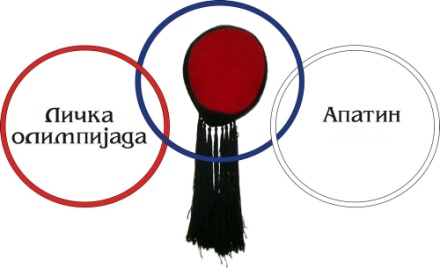                                          7. ЛИЧКА ОЛИМПИЈАДА                                                  ВУЧЕЊЕ КУКЕ	            ( дисциплина) Џими комерц-ПригревицаКрајишки Витезови-Бања ЛукаГаврило Принцип-Апатин Пригревчани-ПригревицаЗавичај-Београд Д.С.Д.Ликоси-Нови Сад                                                                                                                                        Патриотски фронт-Б.ПаланкаСтефан- Севојно                                                                                                                                      3. смена Личани-ЗрењанинЛички мајкани-КолутСтефан и див-УжицеЗ.У.Л.  Н.Тесла АпатинД.С.Д. БеоградК.С.Ц. Аква секјурити-БеоградЛички соколови-Апатин                                                                                                                                  Копи комерц-Каћ8. офанзива-Апатин                                                                                                                                         З.К.Л. Срб- БеоградЗ.З. Република Српска-СуботицаЋиро Личка калдрма-Београд